Code # Bulletin / Banner Change Transmittal Form Undergraduate Curriculum Council Print 1 copy for signatures and save 1 electronic copy.  Graduate Council - Print 1 copy for signatures and send 1 electronic copy to pheath@astate.edu1.Contact Person (Name, Email Address, Phone Number)2.Proposed Change3.Effective Date4.Justification – Please provide details as to why this change is necessary. Bulletin Changes443MKTG 4143. Advanced Category Management Students apply the skills and knowledge acquired in Category Management to learn advanced category management processes, use the information systems and data resources available and develop sales presentations that effectively communicate solutions for businesses in different industries. Prerequisite, MKTG 3173. Spring. MKTG 419V. Special Problems in Marketing   Individual problems in marketing arranged in consultation with the instructor.  Must be approved by the department chair.  Special course fees may apply.    Fall, Spring, Summer. MKTG 4213. Marketing Analytics Students will harness the power of data in the marketing management decision process in a digital environment using analytics to identify/target profitable customers, expand relationships and share of business through analysis of customer digital behavior, spend data, and preferences. Prerequisite, MKTG 3013. Fall. MKTG 4223. Marketing Management  Evaluation and analysis of marketing strategies in competitive situations.  Course examines various price, product, distribution, and promotion strategies that are essential to firms.  Focus on the integration and assessment of these elements in developing and adapting a successful marketing strategy.  Prerequisite,  MKTG 3013.  Fall, Spring, Demand. MKTG 4253. Data Analytics and Visualization Examination    Examination and application of procedures to extract the right data from the right sources, analyze this data using the right tools/ techniques and present the resultant current, relevant, and accurate information in a clear visual format that supports strategic decision making. Prerequisite, MKTG 3013. Spring. MKTG 426V. Sales Internship Internship credit for students with a declared major in MarketingSales. Prerequisites, nine upper-level hours in the marketing-sales major, junior standing, and permission of instructor. Fall, Spring, Summer. MKTG 428V. Marketing Internship  Practical marketing experience a variety of settings. Students will be assigned to work with regional firms and supervised by an experienced professional to gain real world training.  Special course fees may apply.  Prerequisites, MKTG 3013 and consent of instructor.  Fall, Spring, Summer. MKTG 431V.  Health Care Marketing     The course explores a variety of environmental factors which affect the delivery of health services at all levels and discusses marketing approaches and techniques to best meet the needs of the community served.  Special course fees may apply.    Prerequisite, MKTG 3013.  Demand. MKTG/GSCM 4313. Business Modeling and Optimization Introduction to the basic optimization methods in solving a variety of business problems, including linear programming, integer programming, network models, stochastic programming, and multicriteria optimization methods. Emphasis on the use of computer software in performing business optimization analysis. Prerequisite, CIT 3523. Spring. MKTG 4323. Advanced Sales Team selling skills, industry standard strategic selling processes, customer relationship management strategies and systems. Prerequisite, MKTG 3093. Corequisite, MKTG 3193. Fall, Summer. MKTG 4343.  Sports Marketing       The application of marketing principles and activities such as research, segmentation, product development, pricing, event marketing, sponsorship, consumer behavior, licensing, branding, advertising, and sales promotion tactics will be analyzed in the context of effective sports marketing. Special course fees may apply. Prerequisite, MKTG 3013. Summer. MKTG 4393. Social and Non Profit Marketing  Application of marketing in organizations addressing social issues related to health, environment, and community, with emphasis in sustainable business practices. Special course fees may apply. Prerequisite, MKTG 3013 or permission of instructor. Demand.447 
Department Curriculum Committee ChairCOPE Chair (if applicable) 
Department Chair: General Education Committee Chair (If applicable)                          
College Curriculum Committee Chair (M. Hill)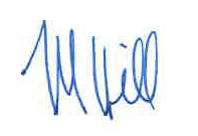 Undergraduate Curriculum Council Chair 
College DeanGraduate Curriculum Committee ChairVice Chancellor for Academic AffairsInstructions Please visit http://www.astate.edu/a/registrar/students/bulletins/index.dot and select the most recent version of the bulletin. Copy and paste all bulletin pages this proposal affects below. Follow the following guidelines for indicating necessary changes. *Please note: Courses are often listed in multiple sections of the bulletin. To ensure that all affected sections have been located, please search the bulletin (ctrl+F) for the appropriate courses before submission of this form. - Deleted courses/credit hours should be marked with a red strike-through (red strikethrough)- New credit hours and text changes should be listed in blue using enlarged font (blue using enlarged font). - Any new courses should be listed in blue bold italics using enlarged font (blue bold italics using enlarged font)You can easily apply any of these changes by selecting the example text in the instructions above, double-clicking the ‘format painter’ icon   , and selecting the text you would like to apply the change to.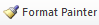 Please visit https://youtu.be/yjdL2n4lZm4 for more detailed instructions.